PRESS RELEASE31st March 2020Geomembrane Doyen Retires From Layfield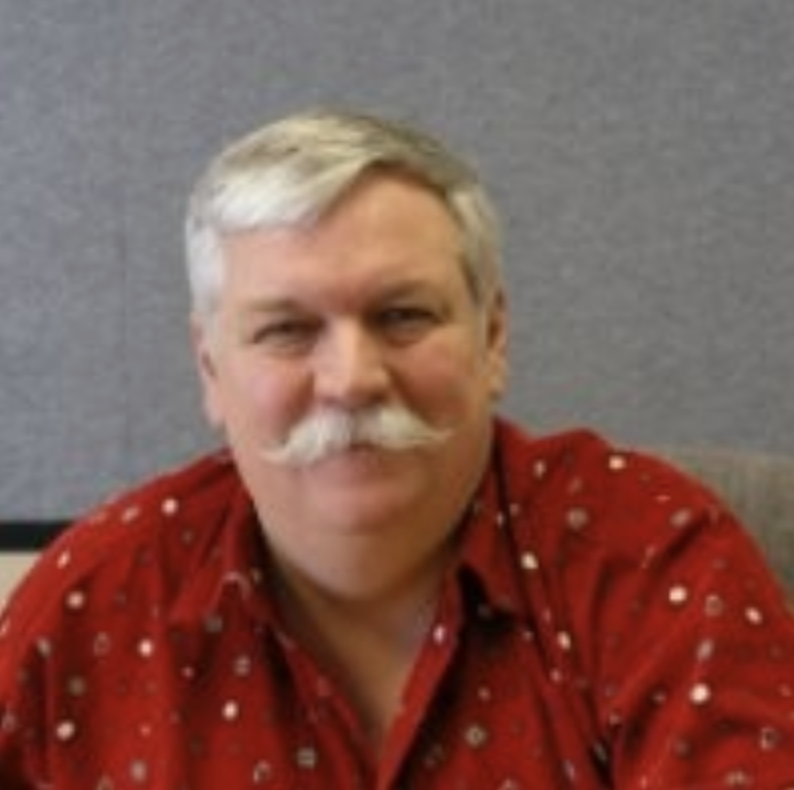 Andrew Mills is retiring after 32 years with Layfield Geosynthetics. Andrew led the development of many of Layfield Geosynthetic’s top products over the years including Arctic Liner™, Enviro Liner™, Aqua Dam™, HAZGARD™, HEATGARD™, and most recently the new GeoVolt™ conductive geotextile*. He was instrumental in securing the sales of many of Layfield’s largest projects over the years including a 4 million m2 high strength geotextile oil sands tailings pond cap and 18 kilometers of Aqua Dams for flood control in Manitoba. Andrew was the technical writer, product developer, trainer, and researcher at Layfield. He helped found the Fabricated Geomembrane Institute and was president for 6 years.  *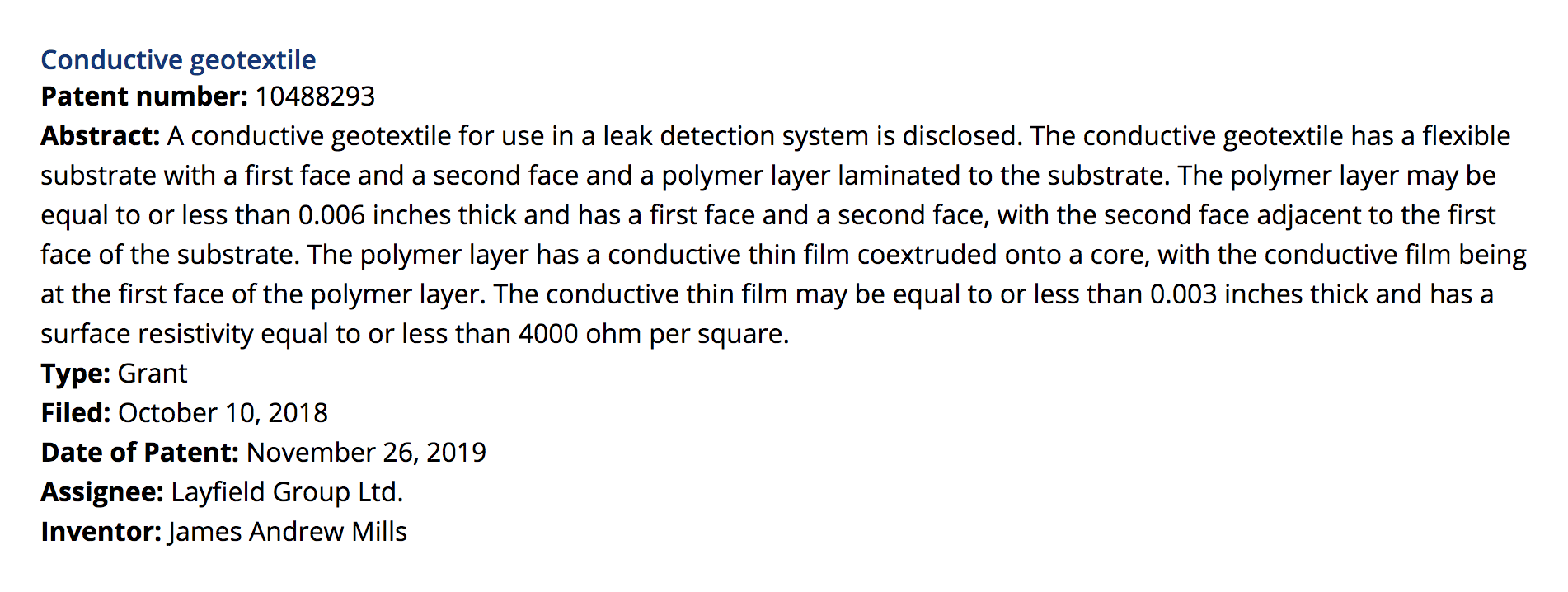 